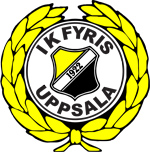 Anteckningar från PF06 - Föräldrarmöte 25 mars kl. 19-20, CurlinghallenNärvarande: Johan Wejryd, Firas Kassem, Igor Djabbarov, Ulf Larsson, Jonas Hillby och Maria Oskarsson (vid protokollet)DagordningLaget idag21 st finns i laget. Synd att det bara finns en flicka i laget. Vi önskar fler spelare både flickor och pojkar så fråga gärna grannar som inte spelar. Alla nyheter utskick och dokument läggs ut på www.laget.se viktigt att alla läser denna sida och svarar på utskick m.m.
Fler tränare behövsFiras – Antons pappa och Ulf – Viktors pappa hjälper gärna till. Men vi hoppas på mer stöd från er alla som inte vara med på föräldramötet.Träningstider under 2014Vårens träningar 4/5-15/6 (avslutning ta med kaffekorg)Höstens träningar 24/8-28/9 (avslutning med föräldramatch)Alla ska spela lika mycket och det går ut på att ha roligt!Till cup och sammandrag är två lag anmälda IK fyris United och IK fyris City. Barnen kommer inte tillhör en fast grupp utan att det kommer variera och att vi gör två grupper bara för att barnen ska få mer speltid.Vi gick igenom de regler som gäller avseende Nolltolerans se detta under dokument. Viktigt att vi som föräldrar tar ansvar och följer reglerna. Barnen ska informeras i samband med träningarna startar.Medlems- och lagavgift, LOK-stödLagavgiften för 2014 är 500kr denna används för att klubben ska stå för planhyror, domare, matchtröjor till laget, bollar m.m.Medlemsavgiften är inte bestämd men var 125kr/medlem och 300kr/familjLOK stöd mycket viktigt för föreningen. Det är statliga och kommunala pengar som klubben får utifrån närvaro på lagets aktiviteter. VIKTIGT att om man kommer sent meddela tränare att man kommit så vi får stöd för alla barn och de pengar vi kan få som vi verkligen behöver. FotbollsskolaLiverpoolfotbollsskola 14-16 augusti. Mer info på www.laget.se sannolikt kommer laget behöva jobba i kiosken eller liknande.Stadium fotbollsskola kommer anordnas av klubben. Datum: 16 till 19 juni, Plats: Stenhagens IP, Pris: 500 kr, I priset så ingår det ett fotbollskit som innehåller t-shirt, shorts, boll och vattenflaska. Anmälan sker till: fyrisfotboll@gmail.com mer info på IK fyris sida på www.laget.se Knatteligan, sammandrag 2014Vi kommer spela knatteligan vilket är istället för seriespel i denna ålder. Lagen i serien träffas vid ca 5 tillfällen under våren och hösten – dessa träffar kallas sammandrag. Under ett sammandrag spelar varje lag ca 3 matcher. Datum för detta ej helt färdiga än. UNT-cupen 6-8 juni i StorvretaEn folkfest med massor med matcher under tre dagar och andra roliga aktiviteter. Vi kommer sannolikt anmäla 1-2 lag. Vi återkommer om vilken av dagarna som blir aktuell men kommer skicka ut en preliminär kallelse, då vi ej vet vilken av dagarna det blir, och vill först ha en indikation vilka som vill vara med och spela. LagkassanCa 7000krArbete på loppis och dans på Fyrispark samt vid hemmamatcher i KnatteliganKrav att alla föräldrar hjälper till att jobba på Loppis och danser det blir ca 4 tillfällen per år som idag är aktuellt för laget. För att spela i IK Fyris så måste man hjälpa till och ställa upp på detta och det går INTE att köpa sig fri.Följande datum är inbokade 13/4, 24/5, 9/8, 10/10 + 2 st loppis hösten 2014Vid det sammandrag vi arragerar i Knatteligan krävs att samtliga föräldrar ställer upp och grillar hamburgare, bakar, kiosk, matchvärd m.m.Kläder, matchställ
Vi har bestämt att ha enhetliga svarta shorts och strumpor, men avvaktar idag med overaller då vi inte har så mycket pengar i lagkassan.LagfotograferingI slutet av majÖvriga frågor-